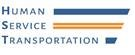 MONTHLY REPORT – March 20221. Overview2. On-Time Performance 3. Unfulfilled Trip Requests4. Call Center Operations5. Inspections6. Complaints Management7. Type of ComplaintMontachusett RTA (MART)Greater Attleboro and Taunton RTA (GATRA)March 2022 TotalTotal # Number of Trips467,969131,410599,379       Demand-Response          Trips279,08481,990361,074       Program-Based Trips188,88549,420238,305      Shared Demand-         Response Trips13,61240,27253,884Total # of Requests for Rides (Demand-Response only)349,851107,562457,413       Requested Rides by    -   Phone344,466106,608451,074   -   Requested Rides In the Portals and Phone Apps5,3859546,339MARTGATRAContract RequirementOverall Trips Completed Without A Member’s Report of Lateness99.71%100%> 90%Demand-Response Trips        Completed Without A Member’s Report of Lateness 99.58%100%> 90%Program-Based Trips Completed Without A Report of Lateness 100%100%>90%MARTGATRAContract Requirement# Of Unfulfilled Demand-Response Requests000Unfulfilled Demand-response Request Rate     0.00%0.00%0%# of Unfulfilled Program-Based Trip Requests9966N/AUnfulfilled Program-Based Trip Request Rate    0.05%0.13%N/AMARTGATRAContract RequirementTotal Number of Incoming Calls to the Call Center50,25819,693N/AAverage Speed to Answer0:02:380:01:25< 3 minutesAbandon Call Rate6.73%6.00%< 5%Number of calls answered in less than 1 minute36.00%57.00%>50%MARTGATRAContract Requirement# of Inspections Conducted535101MART:160, GATRA: 47Corrective Action Plans (CAPs) Issued47N/AMARTGATRAContract RequirementSubstantiated Complaints1,23861N/AComplaint Rate0.26%0.05%< 1.0%Complaints resolved within 3 business days95.00%98.00%95%Complaints resolved within 10 business days98.90%100%100%